DISTRICT STRATEGIC GOALSStrategic Goal Area I: Student achievement and successPerformance Objective A: Increase student mastery of standardsPerformance Objective B: Increase opportunities for students to demonstrate success beyond test scores Performance Objective C: Increase graduation rateStrategic Goal Area II: High-quality workforcePerformance Objective A: Recruit a high-quality workforcePerformance Objective B: Increase capacity of staff to deliver and support high-quality instructionPerformance Objective C: Retain high-quality personnel by cultivating and supporting staff Strategic Goal Area III: Culture. Climate, & CommunicationPerformance Objective A: Provide an equitable and inclusive learning environmentPerformance Objective B: Provide opportunities for two-way communication with all stakeholders Performance Objective C: Ensure strong community partnerships•	Strategic Goal Area IV: Organizational and operational effectivenessPerformance Objective A: Ensure a systemic culture of safetyPerformance Objective B: Provide high-quality operational and instructional supportsPerformance Objective C: Utilize professional learning communities to improve performance Performance Objective D: Utilize performance management strategies aligned to the strategic planPlanning AgendaPlanning Committee Members:2023 Summer Planning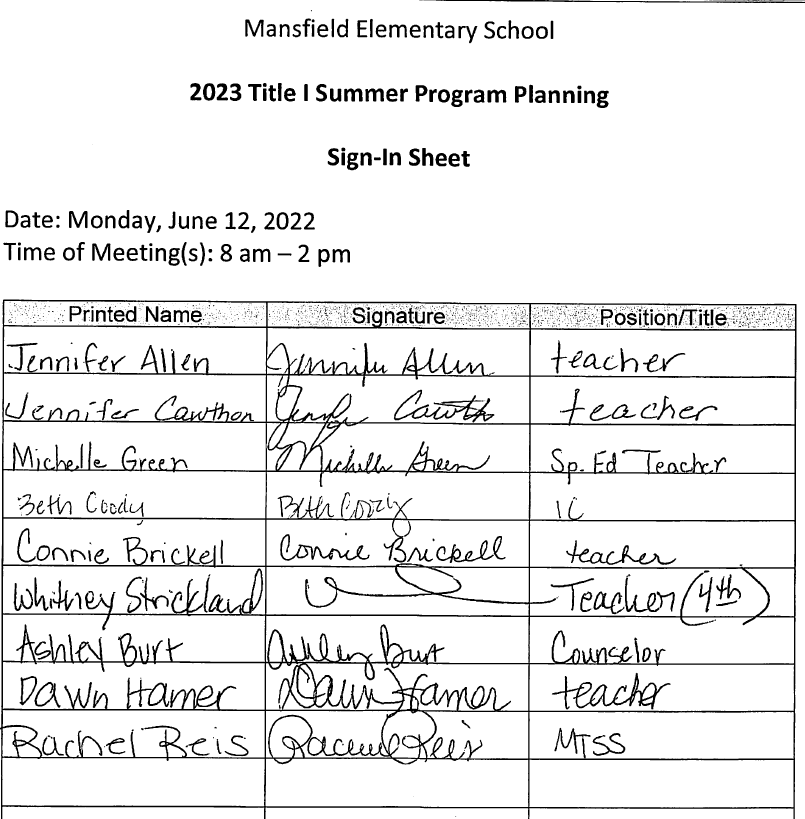 SWP/SIP ComponentsPROGRAM EVALUATION FOR THE 2022-2023 SCHOOL YEARPrincipal Name: Chris HaymoreSchool’s Name: Mansfield ElementaryAnnually evaluating the schoolwide plan, using data from the State’s assessments, other student performance data, and perception data to determine if the schoolwide program has been effective in addressing the major problem areas and, in turn, increasing student achievement, particularly for the lowest-achieving students.  Schools must annually revise the plan, as necessary, based on student needs and the results of the evaluation to ensure continuous improvement.  (ESEA section 1114(b)(3); 34 C.F.R. § 200.26(c)).    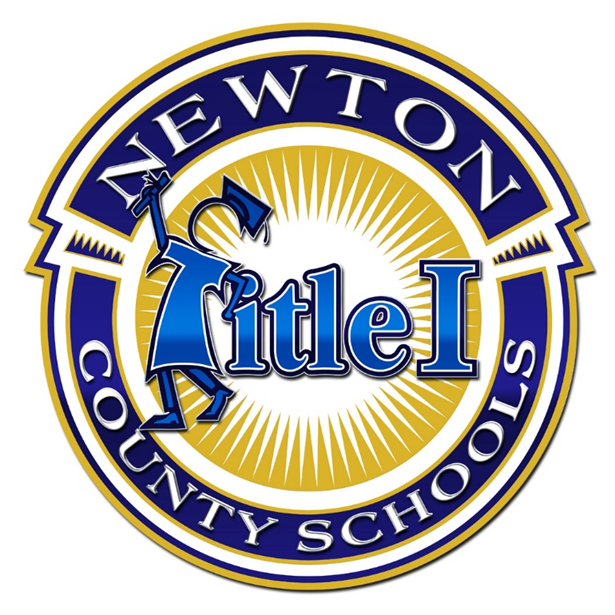 Directions Evaluate your Title I SWP by using the data provided in your Comprehensive Needs Assessment (CNA) to determine if your goals for each area were met.2022-2023 Program Evaluation of the Schoolwide Plan2022-2023 Program Evaluation of the Schoolwide PlanGoals and StrategiesGoals and Strategies	Math	MathSMART Goal:  Seventy percent of students in grades K-5 will demonstrate their overall mastery of grade level Math content by progress, meeting, or exceeding the standards or by achieving at least a final score of 70 in the content area.  SMART Goal:  Seventy percent of students in grades K-5 will demonstrate their overall mastery of grade level Math content by progress, meeting, or exceeding the standards or by achieving at least a final score of 70 in the content area.  Smart Goal Met?  Smart Goal Not Met? Smart Goal Met?  Smart Goal Not Met? Based on student report card data, what percentage of your students passed math? 95%%Based on student report card data, what percentage of your students passed math? 95%%Based on student report card data, what percentage of your students failed math? 5%Based on student report card data, what percentage of your students failed math? 5%ELA/ReadingELA/ReadingSMART Goal:  Seventy percent of students in grades K-5 will demonstrate their overall mastery of grade level ELA/Reading content by progress, meeting, or exceeding the standards or by achieving at least a final score of 70 in the content area.SMART Goal:  Seventy percent of students in grades K-5 will demonstrate their overall mastery of grade level ELA/Reading content by progress, meeting, or exceeding the standards or by achieving at least a final score of 70 in the content area.Smart Goal Met?  Smart Goal Not Met? Smart Goal Met?  Smart Goal Not Met? Based on student report card data, what percentage of your students passed ELA/Reading? 95%Based on student report card data, what percentage of your students passed ELA/Reading? 95%Based on student report card data, what percentage of your students failed ELA/Reading? 5%Based on student report card data, what percentage of your students failed ELA/Reading? 5%ScienceScienceSMART Goal:  Seventy percent of students in grades K-5 will demonstrate their overall mastery of grade level Science content by progress, meeting, or exceeding the standards or by achieving at least a final score of 70 in the content area.SMART Goal:  Seventy percent of students in grades K-5 will demonstrate their overall mastery of grade level Science content by progress, meeting, or exceeding the standards or by achieving at least a final score of 70 in the content area.Smart Goal Met?  Smart Goal Not Met? Smart Goal Met?  Smart Goal Not Met? Based on student report card data, what percentage of your students passed science? 96%Based on student report card data, what percentage of your students passed science? 96%Based on student report card data, what percentage of your students failed science? 4%Based on student report card data, what percentage of your students failed science? 4%Social StudiesSocial StudiesSMART Goal:  Seventy percent of students in grades K-5 will demonstrate their overall mastery of grade level Social Studies content by progress, meeting, or exceeding the standards or by achieving at least a final score of 70 in the content area.SMART Goal:  Seventy percent of students in grades K-5 will demonstrate their overall mastery of grade level Social Studies content by progress, meeting, or exceeding the standards or by achieving at least a final score of 70 in the content area.Smart Goal Met?  Smart Goal Not Met? Smart Goal Met?  Smart Goal Not Met? Based on student report card data, what percentage of your students passed social studies? 76%Based on student report card data, what percentage of your students passed social studies? 76%Based on student report card data, what percentage of your students failed social studies? 24%Based on student report card data, what percentage of your students failed social studies? 24%Support AreasSupport AreasDirections:  Describe how parent and family engagement, technology, professional learning, and student behavior/attendance influenced student achievement.Directions:  Describe how parent and family engagement, technology, professional learning, and student behavior/attendance influenced student achievement.Parent and Family Engagement:2022-2023 again saw questions arise concerning student attendance at school and attending to school when present. Across grade levels, teachers believe that parents are de-emphasizing school. This is seen as a problem nationwide. One response on the Title I Parent Survey actually stated that school was not a top priority all of the time when compared to other activities.Technology:Connectivity issues are no longer an issue at Mansfield. There is concern that teachers may be trying to implement too much technology at the expense of direct and small group instruction.Professional Learning:Professional learning centered around the implementation of the PLC process at the school. Staff saw it as beneficial. This will help build teacher efficacy.Student Behavior and Attendance:The school is now dealing with a “covid mindset”. Students seem to be missing more school, and parents are less supportive of attendance. Behavior is not a limiting factor; however, the school will be instituting a PBIS “framework” for the 23-24 school year.SCHOOLWIDE/SCHOOL IMPROVEMENT PLAN TEMPLATESCHOOLWIDE/SCHOOL IMPROVEMENT PLAN TEMPLATESCHOOLWIDE/SCHOOL IMPROVEMENT PLAN TEMPLATESCHOOLWIDE/SCHOOL IMPROVEMENT PLAN TEMPLATESCHOOLWIDE/SCHOOL IMPROVEMENT PLAN TEMPLATESchool Name: Mansfield Elementary SchoolSchool Name: Mansfield Elementary SchoolSchool Name: Mansfield Elementary SchoolDistrict Name: NewtonDistrict Name: NewtonPrincipal Name: Chris HaymorePrincipal Name: Chris HaymorePrincipal Name: Chris HaymoreSchool Year:	2020-2021School Year:	2020-2021School Mailing Address:  45 East Third Avenue, Mansfield, GA 30055School Mailing Address:  45 East Third Avenue, Mansfield, GA 30055School Mailing Address:  45 East Third Avenue, Mansfield, GA 30055School Mailing Address:  45 East Third Avenue, Mansfield, GA 30055School Mailing Address:  45 East Third Avenue, Mansfield, GA 30055Telephone:  770-784-2948Telephone:  770-784-2948Telephone:  770-784-2948Telephone:  770-784-2948Telephone:  770-784-2948District Title I Director/Coordinator Name: Dr. Shelia Thomas  District Title I Director/Coordinator Name: Dr. Shelia Thomas  District Title I Director/Coordinator Name: Dr. Shelia Thomas  District Title I Director/Coordinator Name: Dr. Shelia Thomas  District Title I Director/Coordinator Name: Dr. Shelia Thomas  District Title I Director/Coordinator Mailing Address:  District Title I Director/Coordinator Mailing Address:  District Title I Director/Coordinator Mailing Address:  District Title I Director/Coordinator Mailing Address:  District Title I Director/Coordinator Mailing Address:  Email Address:  thomas.shelia@newton.k12.ga.usEmail Address:  thomas.shelia@newton.k12.ga.usEmail Address:  thomas.shelia@newton.k12.ga.usEmail Address:  thomas.shelia@newton.k12.ga.usEmail Address:  thomas.shelia@newton.k12.ga.usTelephone:  Telephone:  Telephone:  Telephone:  Telephone:  ESEA WAIVER ACCOUNTABILITY STATUS(Check all boxes that apply and provide additional information if requested.)ESEA WAIVER ACCOUNTABILITY STATUS(Check all boxes that apply and provide additional information if requested.)ESEA WAIVER ACCOUNTABILITY STATUS(Check all boxes that apply and provide additional information if requested.)ESEA WAIVER ACCOUNTABILITY STATUS(Check all boxes that apply and provide additional information if requested.)ESEA WAIVER ACCOUNTABILITY STATUS(Check all boxes that apply and provide additional information if requested.)Comprehensive Support School    Comprehensive Support School    Targeted Support School    Targeted Support School    Targeted Support School    Title I Alert School   Title I Alert School   Title I Alert School   Title I Alert School   Title I Alert School   Revision Date: 7/29/21Revision Date: 5/26/22Revision Date: 5/26/22Revision Date: 5/26/22Revision Date: 6/12/23NAMEMEMBER’S SIGNATUREPOSITION/ROLEBrickell, Connie5th grade teacherCoody, BethInstructional CoachHaymore, ChrisPrincipalAllen, Jennifer3rd grade teacherCawthon, JenniferKindergarten teacherStrickland, Whitney4th grade teacherHamer, Dawn2nd grade teacherGreen, Michelle Sp. Ed. TeacherSauls, TeresaAssistant PrincipalBurt, AshleyCounselorComprehensive Needs Assessment – Section 1114(b)(1)(A)Is based on a comprehensive needs assessment of the entire school that takes into account information on the academic achievement of children in relation to the challenging State academic standards, particularly the needs of those children who are failing, or are at-risk of failing, to meet the challenging State academic standards and any other factors as determined by the local educational agency.Parent Survey DataSchoolwide Reform Strategies – Section 1114(b)(7)(A)(i-iii)(I-V)Address the reform strategies the school will implement to meet the school needs, including a description of how such strategies will:a). Provide opportunities for all children, including all subgroups of students (economically disadvantage students, students from major racial and ethnic groups, children with disabilities and English learner) defined in section 1111 (c)(2), to meet the State’s challenging academic standards;b). use methods and instructional strategies that strengthen an academic program in the school, will increase the amount and quality of learning time, and help provide an enriched and accelerated curriculum, which may include programs, activities, and courses necessary to provide a well-rounded education;2.	Schoolwide Reform Strategies – Section 1114(b)(7)(A)(i-iii)(I-V)Address the reform strategies the school will implement to meet the school needs, including a description of how such strategies will:c). address the needs of all children in the school, but particularly the needs of those at risk of not meeting the challenging State academic standards through activities which may include -i). counseling, school-based mental health programs, specialized instructional support services and other strategies to improve students’ skills outside the academic subject areas;ii).  preparation for and awareness of opportunities for postsecondary education and the  workforce, which may include career and technical education programs and broadening secondary school students’ access to coursework to earn postsecondary credit while still in high school (such as Advanced Placement, International Baccalaureate, dual or concurrent enrollment, or early college high schools;iii).  implementation of a schoolwide tiered model to prevent and address problem behavior, and early intervening services, coordinated with similar activities and services carried out under the Individuals with Disabilities Education Act (20 U.S.C. 1400 et seq.);iv).  professional development and other activities for teachers, paraprofessionals, and other school personnel to improve instruction and use of data from academic assessments, and to recruit and retain effective teachers, particularly in high need subjects;We have included teachers, principals, paraprofessionals and, if appropriate, pupil services personnel, parents, and other staff in our staff development that addresses the root causes of our identified needs.  We have included teachers in professional development activities regarding the use of academic assessments, to enable them to provide information on, and to improve, the achievement of individual students and the overall instructional program in the following ways: IOWA student data and student growth measurement, GA Milestones Assessment student data, Illuminate common assessment and standards proficiency data, Fastbridge Learning intervention progress monitoring data, ALEKS assessment student data, and Next Steps Guided Reading Assessment (NSGRA) student data which is used for flexible grouping to address student reading needs and appropriate student reading growth.We have devoted sufficient resources to carry out effectively the professional development activities to recruit and retain effective teachers, particularly in high need subjects in the following ways. . . Mansfield will work with the Human Resource Department during job fairs to recruit and retain teachers. v).  strategies for assisting preschool children in the transition from early childhood education programs to local elementary school programs.Response:  Smooth transitions are important at the elementary level in order to promote learning at all grade levels. To encourage smooth transitions, MES implements many strategies to enable all children to succeed academically and socially from year to year.Mansfield Elementary School has two pre-kindergarten classrooms, and pre-kindergarten teachers are included in all professional development opportunities. Pre-kindergarten teachers hold an orientation for parents at the beginning of the school year.  Mansfield Elementary School posts registration information on the school website once released. Local daycare and Head Start programs receive annual announcements about enrollment opportunities. Children with special needs are referred to our Special Needs Pre-K program. Pre-K students are assessed using developmental skills checklists so that children needing support can be identified before going to kindergarten using the YOPP Singer Assessment. Pre-K students visit kindergarten classrooms and are introduced to the teachers prior to the end of the year. Kindergarten Roundup is held during May to allow for early registration for rising Kindergarten students.  Transition from one grade to another is a priority as well. Promotion to the next grade depends on mastery of skills outlined on the standards-based report card issued to each student in kindergarten, first, second, and third grades. Students are either promoted fully into the next grade level or placed with additional academic services.During the spring of each year, fifth graders will visit the middle school that they will attend. In May of each year, all students participate in a classroom guidance lesson on transitioning to the next grade and what to expect. Students from the grade level above present information to rising students and answer questions.Special Education teachers attend placement meetings to ensure Special Education students transition smoothly from one case manager to the next. Teachers participate in meetings with other special education teachers to outline essential skills and strategies that can be used to help students transition to the next school year. IEP meetings are held annually during the school year for all special education students, and additional meetings are held as needed. In the spring, parents of rising middle school special needs students and a representative from the receiving middle school attend a meeting to discuss the appropriate placement for the upcoming year. The current Individualized Education Program (IEP) is discussed and plans are made to make the transition smooth and positive for the students and parents.Enrolling students receive a student handbook, class schedule, and login information for technology. In addition to assigning the student a peer mentor within his or her classroom, the student and his/her parent are given a tour of the school and are encouraged to ask questions. All students new to Mansfield Elementary School are administered a screening to determine possible reading and math placement if their school records are not available. Additionally, all new students also participate in a New Student Group with our counselor.3. Schoolwide Plan Development– Section 1114(2)(B) (i-iv)a). Is developed during a 1-year period; unless – the school is operating a schoolwide program on the day before the date of the enactment of Every Student Succeeds Act, in which case such school may continue to operate such program, but shall develop amendments to its existing plan during the first year of assistance after that date to reflect the provisions of the section;Response:   MES’s initial Title I School-wide plan was developed over a period of one year.  Following is a list of monthly activities that were pursued by faculty, staff, and the leadership team to engage in a comprehensive, data-based self-study process.  The plan will be updated each school year in conjunction with our overall school improvement planning process.August 2013 through October 2013 Leadership Team members conducted a preliminary review and analysis of available student performance data to determine school-wide strengths and weaknesses; grade level teams reviewed CRCT performance data for 2013 and used results to identify individual students and groups of students needing interventions. December 5, 2013 Teachers and other staff reviewed student information such as previous standardized test scores; attendance; services such as EIP, Title I, Special Education; EBIS/SST records; etc. Leadership team met with Rebecca Reeves, Education Consultant, to begin process of developing School-wide Title I plan.December 10, 2013 PTO meeting was held to discuss the progress made in writing the MES School-wide Title Plan. January 6, 2014  Overview of December leadership team meeting presented to faculty and staff.  Title I Committees organized.  Parent representatives for Title I Committees contacted.  First meeting of each committee held.  All students participated in second universal screening for reading/math.  Results disseminated by assistant principal and discussed with EIP, Title I, Special Education teachers, and regular education teachers.  Teachers progress monitored students as needed and differentiated instruction based on screening and progress monitoring results.January 15, 2014  Additional Title I committee meetings held.  Draft of each component submitted to leadership team.January 16, 2014 Title I draft plan was presented by Mr. Haymore to the members of School Council.January 27, 2014 Faculty meeting was held to review MES draft School-wide Title I Plan. February 2014 The draft SWP was reviewed by our Technical Assistance Provider/Education Consultant.March 2014 Leadership Team and SWP committees met to review and finalize recommended changes to the plan made by our Technical Assistance Provider/Education Consultant.July 2014 Leadership Team met with new principal for Summer Planning meeting and the updating and revising of 2014-2015 Title I SWP.May 2015 Leadership Team met for Summer Planning meeting and the updating and revising of 2015-2016 Title I SWP.July 2016 Leadership Team met for Summer Planning meeting and the updating and revising of 2016-2017 Title I SWP.July 2017 Leadership Team met for Summer Planning meeting and the updating and revising of 2017-2018 Title I SWP. July 2018 Leadership Team met for Summer Planning meeting and the updating and revising of 2018-2019 Title I SWP. May 2019Leadership Team met for Summer Planning meeting and the updating and revising of 2019-2020 Title I SWP.June 2020Leadership Team met for Summer Planning meeting and the updating and revising of 2020-2021 Title I SWP.June 2021Leadership Team met for Summer Planning meeting and the updating and revising of 2021-2022 Title I SWP.May 2022Leadership Team met for Summer Planning meeting and the updating and revising of 2021-2022 Title I SWP.June 2023School Guiding Coalition met for Summer Planning meeting and the updating and revising of 2021-2022 Title I SWP.b).  Is developed with the involvement of parents and other members of the community to be served and individuals who will carry out such plan, including teachers, principals, other school leaders, paraprofessionals present in the school, administrators (including administrators of programs described in other parts of this title), the local educational agency, to the extent feasible, tribes and tribal organizations present in the community, and , if appropriate specialized instructional support personnel, technical assistance providers, school staff, if the plan relates to a secondary school, students, and other individuals determined by the school;Response:   The MES leadership team met to develop the initial Title I school-wide improvement plan during the 2013-2014 school year.  Members of the Leadership Team participating in the development of the SWP included the principal, assistant principal, counselor, media specialist, department representatives (Special Education, Title I, EIP, Gifted), and grade level representatives.  One parent also participated in the planning. Meetings were held to share progress with staff, parents and the community, including presentations on the draft SWP.  The process to update the plan each year since that time has involved multiple stakeholders to ensure effective development.c).  Remains in effect for the duration of the school’s participation under this part, except that the plan and its implementation shall be regularly monitored and revised as necessary based on student needs to ensure that all students are provided opportunities to meet the challenging State academic standards;Response:   We will monitor our Title I Plan regularly by reviewing data and making adjustments to prioritize our needs with input from all stakeholders. The Title I Plan will be posted on our school’s website to give all stakeholders the opportunity to review and give input. Copies of the Title I plan will be made available at the request of any stakeholder.  All stakeholders will be invited to our annual Title I input meeting where they may give feedback on the Title I Plan.d). Is available to the local education agency, parents, and the public, and the information contained in such plan shall be in an understandable and uniformResponse:   The school wide Title I plan is posted on the school’s website.  The plan is emailed and uploaded to the district’s SharePoint program for review by the NCSS Title I Coordinator and the NCSS Central Office Staff.  Hard copies are available in the school office and the media center for parents that do not have access to the internet and for any community member that may wish to review it.  The plan will be updated annually and made available through the process described here. e).  Is developed in coordination and integration with other Federal, State and local services, resources, and programs, such as programs supported under this Act, violence prevention programs, nutrition programs, housing programs, Head Start programs, adult education programs, career and technical education programs, and schools implementing comprehensive support and improvement activities or targeted support and improvement activities under section 1111 (d), if appropriate and applicableWe coordinate and integrate available resources and programs to include Title I, Part A, 21st Century Program, Title III, Title IV, Title IX, food and nutrition programs, and other local and state programs to create comprehensive supports aimed to promote school improvement while increasing student achievement.4. ESSA Requirements to Include in the Schoolwide Plan- Sections 1112(b)(10) 1116 (b)(1)a). Jointly develop with, and distribute to, parents and family members of participating children a written parental and family engagement involvement policy, agreed on by such parents, that shall describe the means for carrying out the requirements of Subsections (c) through (f). Parents shall be notified of the policy in an understandable and uniform format and, to the extent practicable, provided in a language the parents can understand. Such policy shall be made available to the local community and updated periodically to meet the changing needs of parents and the school.Response:All students participating in the Title I, Part A program, and their families will be encouraged and invited to fully participate in all parent and family engagement opportunities. Mansfield Elementary School will provide full opportunity for the participation of parents and family members by…Linked to Learning MeetingsWe will provide assistance to parents regarding understanding the state standards, state and local assessments, provide materials and training to help parents work with their children to improve their achievement (including education about the harms of copyright piracy), as appropriate, to foster parent and family engagement using primary and secondary methods.Annual Title I Parent OrientationInvite all parents in multiple ways to our annual parent orientation meeting, at a convenient time, to inform parents about the school’s Title I program, the nature of the Title I program, the parents’ requirements and the school parent and family engagement policy, the schoolwide plan, and the school-parent compact.AccessibilityWe will share information related to school and parent programs, meetings, and other activities to the parents of participating children (including parents and family members who have limited English proficiency, parents and family members with disabilities, and parents and family members of migratory children) in a format and, to the extent practicable, in a language the parents can understand. Annual Parent Input MeetingJointly developing with parents of participating children a school-parent compact that outlines how parents, the entire school staff, and students will share the responsibility for improved student academic achievement and the means by conducting an annual parent input meeting and by providing feedback forms on our school’s website, in our front office or parent resource room. Coordinating ProgramsCoordinating and integrating parental involvement programs and activities with other Federal, State, and local programs, including public preschool programs, and conducting other activities, such as parent resource centers, that encourage and support parents to fully participating in the education of their children Flexible Meeting Times We will offer flexible number of meetings, such as meetings in the morning or evening, and may provide, with funds provided under Title I, transportation, childcare, or home visits.Other Reasonable SupportProviding such other reasonable support for parental involvement activities, as parents may request.b).  If a middle or high school, describe how the school will implement strategies to facilitate effective transitions for students from middle grades to high school and from high school to postsecondary education including, if applicable—through coordination with institutions of higher education, employers, and other local partners; andResponse:  n/athrough increased student access to early college high school or dual or concurrent enrollment opportunities, or career counseling to identify student interests and skillsResponse:  n/a5. Evaluation of the Schoolwide Plan—34 CFR § 200.26a).  Address the regular monitoring and implementation of, and results achieved by, the schoolwide program, using data from the State’s annual assessments and other indicators of academic achievement.b). Determining whether the schoolwide program has been effective in increasing the achievement of students in meeting the challenging State academic standards, particularly for those students who had been farther from achieving the standards.c). Describe how the Schoolwide plan will be revised, as necessary, based on regular monitoring to ensure continuous improvement of students in the schoolwide program.Response: We plan to evaluate our plan yearly using data from the State’s assessments, other student performance data, including perception data to determine if the schoolwide program has been effective in addressing the areas of need. We will use the Title I Program Evaluation and Logic Model evaluations to determine if the identified strategies/interventions/activities were effective in addressing the major problem areas and root causes as identified in our Comprehensive Needs Assessment. We will revise our plan during the Annual Summer Planning meeting and as new data becomes available revealing a need to implement new strategies and interventions to ensure continuous improvement. We are using evidence-based or other effective strategies to improve student achievement through the use of logic models.  See Appendix for Software Logic Model (All software programs must have a separate logic model)See Appendix for Instructional Coach Logic Model See Appendix for Professional Learning See Appendix for Building Parent Capacity Logic Model  See Appendix for Building Staff Capacity Logic ModelSee Appendix for Parent SurveyALEKSALEKSMODELRESPONSESGoal:Increase student achievement by 3% by the end of the 2023 - 2024 school year as measured by the pre and post test data.Name of Intervention/Strategy/Practice: ALEKS Math is an intervention resource used to support educational needs of historically underserved populations in Mathematics specifically in the areas of fractions & problem-solving.Current Research Available that demonstrated rationale that suggests it may work:Current Research Available that demonstrated rationale that suggests it may work:   https://www.evidenceforessa.org/programs/math/middlehigh-school/aleks   https://www.evidenceforessa.org/programs/math/middlehigh-school/aleksIs there an ESSA Rating in place for this software? If so, what is it?Strong Evidence        Moderate Evidence       Minimal Evidence	No ESSA Rating Exist: Intervention Population:Grades 4-5 Person Responsible:Certified Staff, Paraprofessionals, Administration, Instructional CoachImplementation Plan of Action:Implementation Plan of Action:Gather baseline data (Pretest) from the fall 2023 administration of the ALEKS Math assessment. Classroom teachers will review the data and develop interventions to target reading and math skills. The Instructional Coach to meet with the teachers to monitor student progress.Teachers will administer benchmarks to assess growth.Administration will meet with the instructional coach to discuss student achievement.Gather baseline data (Posttest) from the spring 2024 administration of the ALEKS Math assessment. Gather baseline data (Pretest) from the fall 2023 administration of the ALEKS Math assessment. Classroom teachers will review the data and develop interventions to target reading and math skills. The Instructional Coach to meet with the teachers to monitor student progress.Teachers will administer benchmarks to assess growth.Administration will meet with the instructional coach to discuss student achievement.Gather baseline data (Posttest) from the spring 2024 administration of the ALEKS Math assessment. How will the success be measured? What is the school’s theory of change for this intervention?Success will be measured through review of the pre and post-assessment data obtained from the ALEKS program. Mansfield theorizes that student achievement will increase by 3% during the intervention period.  What are the outcomes or milestones that will evaluate success?Student growth will be measured through program assessment data.  Achievement of the intervention/strategy goal will be determined through a review of the pre and post assessment data.Progress Monitoring Dates: Beginning of the Year:  October 2023Middle of the Year:  January 2024End of Year: May 2024Evidence-Based Evaluation Due May 20, 2024SOFTWARE: BrainPOPSOFTWARE: BrainPOPMODELRESPONSESGoal:Increase usage of the BrainPOP software program by 50% by the end of the school year as measured by the software usage report.  Describe Intervention/Strategy/Practice that this software will be used as a resource: BrainPOP helps develop students’ prior knowledge and academic vocabulary in all subject areas.  The program allows students to engage in each of the “Six Steps of Direct Vocabulary” instruction.Current Research Available that demonstrated rationale that suggests it may work:Current Research Available that demonstrated rationale that suggests it may work:Response:BrainPop is an instructional tool for activating prior knowledge and developing vocabulary knowledge.  Research has demonstrated strong evidence (per ESSA rating guidelines) regarding the positive benefits of direct vocabulary instruction as outlined in Marzano’s Classroom Instruction that Works.  BrainPOP provides opportunities for students to engage in each of the “Six Steps of Direct Vocabulary” identified by Marzano.Gersten, Russell, (December 2007) Effective Literacy and English Language Instruction for English Learners in the Elementary Grades.  NCEE 2007-4011 U.S. Department of Education. Obtained from  https://ies.ed.gov/ncee/wwc/Docs/PracticeGuide/20074011.pdfMarzano, R. J., Pickering, D., & Pollock, J. E. (2001). Classroom instruction that works: Research-based strategies for increasing student achievement. Alexandria, Va: Association for Supervision and Curriculum Development.Response:BrainPop is an instructional tool for activating prior knowledge and developing vocabulary knowledge.  Research has demonstrated strong evidence (per ESSA rating guidelines) regarding the positive benefits of direct vocabulary instruction as outlined in Marzano’s Classroom Instruction that Works.  BrainPOP provides opportunities for students to engage in each of the “Six Steps of Direct Vocabulary” identified by Marzano.Gersten, Russell, (December 2007) Effective Literacy and English Language Instruction for English Learners in the Elementary Grades.  NCEE 2007-4011 U.S. Department of Education. Obtained from  https://ies.ed.gov/ncee/wwc/Docs/PracticeGuide/20074011.pdfMarzano, R. J., Pickering, D., & Pollock, J. E. (2001). Classroom instruction that works: Research-based strategies for increasing student achievement. Alexandria, Va: Association for Supervision and Curriculum Development.Is there an ESSA Rating in place for this software? If so, what is it?Strong Evidence        Moderate Evidence☐       Minimal Evidence☐No ESSA Rating Exist: ☒ Intervention Population:K-5th Person Responsible:Classroom teacher, Instructional Coach Implementation Plan of Action:Implementation Plan of Action:Response:Gather pretest data in the Fall from the BrainPOP usage report.Teachers will use BrainPOP videos and quizzes weekly to activate student learning and develop vocabulary.  Gather mid-year and end of the year data to determine school usage of the software program.Response:Gather pretest data in the Fall from the BrainPOP usage report.Teachers will use BrainPOP videos and quizzes weekly to activate student learning and develop vocabulary.  Gather mid-year and end of the year data to determine school usage of the software program.How will the success be measured? What is the school’s theory of change for this intervention?The success of BrainPOP will be measured from reviewing the usage reports.  The school theorizes that using the software program will increase student achievement.  What are the outcomes or milestones that will evaluate success?The end of the year outcome will be measured by the BrainPOP software usage reports to show a 50% increase of usage.Progress Monitoring Dates:Beginning of the Year:  October 2023Middle of the Year:  January 2024End of Year:  May 2024Evidence-Based Evaluation Due May 20, 2024Instructional Supports, Books and SuppliesInstructional Supports, Books and SuppliesMODELRESPONSESGoal:Increase Reading and Math in grades K-5 by 3% as FastBridge ScreenerIntervention/Strategy/Practice:Incorporating technology and informational and Literary books into teaching and learning practicesCurrent Research Available that demonstrated rationale that suggests it may work:Current Research Available that demonstrated rationale that suggests it may work:Why Do We Need Technology Integration?: The myriad benefits of integrating technology into the classroom.https://www.edutopia.org/technology-integration-guide-importanceTechnology use in instruction and teacher perceptions of school support for technology use in Iowa high schools https://ies.ed.gov/ncee/edlabs/projects/project.asp?projectID=4599Improving Adolescent Literacy: Effective Classroom and Intervention Practices Improving Adolescent Literacy: Effective Classroom and Intervention Practices https://ies.ed.gov/ncee/wwc/docs/practiceguide/adlit_pg_082608.pdfFoundational Skills to Support Reading for Understanding in Kindergarten Through 3rd Gradehttps://ies.ed.gov/ncee/wwc/Docs/practiceGuide/wwc_foundationalreading_040717.pdfHow to Get the Benefits of Interactive Notebooks in Digital Formatshttps://www.edutopia.org/article/how-get-benefits-interactive-notebooks-digital-formatsWhy Do We Need Technology Integration?: The myriad benefits of integrating technology into the classroom.https://www.edutopia.org/technology-integration-guide-importanceTechnology use in instruction and teacher perceptions of school support for technology use in Iowa high schools https://ies.ed.gov/ncee/edlabs/projects/project.asp?projectID=4599Improving Adolescent Literacy: Effective Classroom and Intervention Practices Improving Adolescent Literacy: Effective Classroom and Intervention Practices https://ies.ed.gov/ncee/wwc/docs/practiceguide/adlit_pg_082608.pdfFoundational Skills to Support Reading for Understanding in Kindergarten Through 3rd Gradehttps://ies.ed.gov/ncee/wwc/Docs/practiceGuide/wwc_foundationalreading_040717.pdfHow to Get the Benefits of Interactive Notebooks in Digital Formatshttps://www.edutopia.org/article/how-get-benefits-interactive-notebooks-digital-formatsIs there an ESSA Rating in place for this software? If so, what is it?Strong Evidence        Moderate Evidence       Minimal Evidence	No ESSA Rating Exist: Intervention Population:K-5  6-8 9-12Person Responsible:Classroom Teacher, Paraprofessional, AdministrationImplementation Plan of Action:Implementation Plan of Action:Collect baseline data using formal and informal assessments.Establish benchmarks for the year. Incorporate the use of technology, books (informational and literary), and instructional supports into teaching and learning practices through various instructional practices to include: Whole Class Instruction- Whole class instruction brings teachers, techniques, students, and a shared learning goal together via direct, explicit instructionSmall Group Instruction- Small group instruction usually follows whole group instruction to reinforce or reteach specific skills and concepts and provides a reduced student-teacher ratio. Flexible Grouping-Flexible Grouping ensures that students are receiving instruction that is tailored to their individual needs. The groups change according to the results of informal/formal assessments. This model of instruction emphasizes intervention rather than remediationExtended Learning – Extended learning refers to any educational program or strategy intended to increase the amount of time students are learning, especially for the purposes of improving academic achievement and test scores, or reducing learning loss, learning gaps, and achievement gaps.Progress monitor to analyze student learning and to assess effectiveness of the learning tools.Adjust teaching and learning practices.Progress monitor to analyze student learning and to assess effectiveness of the learning tools after adjustmentsComplete a final assessment of student learning.Communicate progress with parents, administrators, and other related staff.Collect baseline data using formal and informal assessments.Establish benchmarks for the year. Incorporate the use of technology, books (informational and literary), and instructional supports into teaching and learning practices through various instructional practices to include: Whole Class Instruction- Whole class instruction brings teachers, techniques, students, and a shared learning goal together via direct, explicit instructionSmall Group Instruction- Small group instruction usually follows whole group instruction to reinforce or reteach specific skills and concepts and provides a reduced student-teacher ratio. Flexible Grouping-Flexible Grouping ensures that students are receiving instruction that is tailored to their individual needs. The groups change according to the results of informal/formal assessments. This model of instruction emphasizes intervention rather than remediationExtended Learning – Extended learning refers to any educational program or strategy intended to increase the amount of time students are learning, especially for the purposes of improving academic achievement and test scores, or reducing learning loss, learning gaps, and achievement gaps.Progress monitor to analyze student learning and to assess effectiveness of the learning tools.Adjust teaching and learning practices.Progress monitor to analyze student learning and to assess effectiveness of the learning tools after adjustmentsComplete a final assessment of student learning.Communicate progress with parents, administrators, and other related staff.How will the success be measured? What is the school’s theory of change for this intervention?Success will be measured using formal and informal assessments. The team theorizes that providing hands on tools that support all modalities of learning will help to increase student achievement.What are the outcomes or milestones that will evaluate success?Success will be evaluated based on the meeting of the intervention/strategy goal.Progress Monitoring Dates:Beginning of the Year:  October 2023Middle of the Year:  January 2024End of Year:  May 2024Evidence-Based Evaluation Due May 20, 2024SOFTWARE: Accelerated ReaderSOFTWARE: Accelerated ReaderMODELRESPONSESSMART Goal:Increase teacher usage of the Accelerated (AR) software program by 3% by the end of the 2023-2024 School Year as measured by the usage report. Name of Intervention/Strategy/Practice:Accelerated Reader (AR)Is there an ESSA Rating in place for this software? If so, what is it?Strong Evidence        Moderate Evidence       Minimal Evidence	No ESSA Rating Exist: Current Research Available that demonstrated rationale that suggests it may work:Current Research Available that demonstrated rationale that suggests it may work:http://doc.renlearn.com/KMNet/R0058148398DA353.pdfShannon, L. C., Styers, M. K., Wilkerson, S. B., & Peery, E. (2014). Computer-assisted learning in elementary reading: A randomized control trial. Charlottesville, VA: Magnolia Consulting.Shannon, L. C., Styers, M. K., Wilkerson, S. B., & Peery, E. (2015). Computer-assisted learning in elementary reading: A randomized control trial. Computers in the Schools, 32(1), 20–34.http://doc.renlearn.com/KMNet/R0058148398DA353.pdfShannon, L. C., Styers, M. K., Wilkerson, S. B., & Peery, E. (2014). Computer-assisted learning in elementary reading: A randomized control trial. Charlottesville, VA: Magnolia Consulting.Shannon, L. C., Styers, M. K., Wilkerson, S. B., & Peery, E. (2015). Computer-assisted learning in elementary reading: A randomized control trial. Computers in the Schools, 32(1), 20–34.Intervention Population:School:Mansfield Elementary School K-5th gradePerson Responsible:Principal, Teachers, Instructional CoachesImplementation Plan of Action:Implementation Plan of Action:Gather baseline data from the AR software program usage report. Classroom teachers will use the software program to support instruction and engage students in the lessons.Gather data at mid-year and the end of the year to determine how much teachers used the software program. Gather baseline data from the AR software program usage report. Classroom teachers will use the software program to support instruction and engage students in the lessons.Gather data at mid-year and the end of the year to determine how much teachers used the software program. How will the success be measured? What is the school’s theory of change for this intervention?Success will be measured from reviewing the teacher usage reports. Participating Schools theorizes that teacher usage will increase by 3%.What are the outcomes or milestones that will evaluate success?Mid-Year: The midyear growth will be 1½% as measured by teacher usage of AR software. What are the outcomes or milestones that will evaluate success?End of Year: The end of the year growth will be measured by the end of the year usage of the AR software to show a 3% increase from the beginning of the year. Progress Monitoring Dates:Mid-Year: October 2023Progress Monitoring Dates:End of Year: May 2024Evidence-Based Evaluation Due: May 25, 2024TITLE I INSTRUCTIONAL COACHTITLE I INSTRUCTIONAL COACHMODELRESPONSESGoal:Increase student achievement by 3% by the end of the 2022 - 2023 school year as measured by the FastBridge Screener pre and post test data.Intervention/Strategy/Practice:Instructional CoachCurrent Research Available that demonstrated rationale that suggests it may work:Current Research Available that demonstrated rationale that suggests it may work:Response:  Instructional CoachingBy: Lucy Steiner, Julie Kowal  http://www.readingrockets.org/article/instructional-coachingThree Steps to Great Coachinghttp://cabooseit.s3.amazonaws.com/makes_sense_strategies/3-steps-to-great-coaching.pdfMarzano, R. J., Pickering, D., & Pollock, J. E. (2001). Classroom instruction that works: Research-based strategies for increasing student achievement. Alexandria, VA: Association for Supervision and Curriculum Development.Response:  Instructional CoachingBy: Lucy Steiner, Julie Kowal  http://www.readingrockets.org/article/instructional-coachingThree Steps to Great Coachinghttp://cabooseit.s3.amazonaws.com/makes_sense_strategies/3-steps-to-great-coaching.pdfMarzano, R. J., Pickering, D., & Pollock, J. E. (2001). Classroom instruction that works: Research-based strategies for increasing student achievement. Alexandria, VA: Association for Supervision and Curriculum Development.Is there an ESSA Rating in place for this software? If so, what is it?Strong Evidence ☐       Moderate Evidence☐       Minimal Evidence☐	No ESSA Rating Exist: ☒Intervention Population:Instructional coaches work with all of our teachers with a variety of instructional-related topics.Person Responsible:Principal, Instructional CoachImplementation Plan of Action:Implementation Plan of Action:Response:  Gather baseline IOWA pretest data from the fall.Instructional coaches meet once weekly to lead grade-level PLCs, focusing on topics including instructional strategies, instructional planning, and data analysis. Instructional Coaches complete walk-throughs to assess instructional needs. Instructional Coaches also work with teachers on an individual basis to provide support. They provide individual professional learning and instructional modeling as needed.Gather posttest data in the spring to evaluate the program.Response:  Gather baseline IOWA pretest data from the fall.Instructional coaches meet once weekly to lead grade-level PLCs, focusing on topics including instructional strategies, instructional planning, and data analysis. Instructional Coaches complete walk-throughs to assess instructional needs. Instructional Coaches also work with teachers on an individual basis to provide support. They provide individual professional learning and instructional modeling as needed.Gather posttest data in the spring to evaluate the program.How will the success be measured? What is the school’s theory of change for this intervention?Administrator participation in (and evaluation of) PLCs led by instructional coaches will be one way the success of this position is measured.  Iowa Assessment data will be an additional measure of the successful impact of this position.What are the outcomes or milestones that will evaluate success?Achievement of the intervention/strategy goal will be determined through a review of the pre and post assessment data.Progress Monitoring Dates:Beginning of the Year:  October 2023Middle of the Year:  January 2024End of Year:  May 2024Evidence-Based Evaluation:Due May 20, 2024PROFESSIONAL LEARNINGPROFESSIONAL LEARNINGMODELRESPONSESGoal:Seventy percent of the teachers will implement strategies demonstrated in Professional Learning based on Instructional Coach walkthroughs.Intervention/Strategy/Practice:Professional Learning- Teachers will receive ongoing county-mandated or requested training as needed.  Teachers will participate in professional development activities regarding the use of academic assessments, to enable them to provide information on, and to improve, the achievement of individual students and the overall instructional program. Additional training is provided based upon needs identified during observations.Current Research Available that demonstrated rationale that suggests it may work:Current Research Available that demonstrated rationale that suggests it may work:Marzano, R. J., Pickering, D., & Pollock, J. E. (2001). Classroom instruction that works: Research-based strategies for increasing student achievement. Alexandria, VA: Association for Supervision and Curriculum Development.Five Phases of Professional Development :North Central Regional Educational Laboratory http://www.readingrockets.org/article/five-phases-professional-developmentMarzano, R. J., Pickering, D., & Pollock, J. E. (2001). Classroom instruction that works: Research-based strategies for increasing student achievement. Alexandria, VA: Association for Supervision and Curriculum Development.Five Phases of Professional Development :North Central Regional Educational Laboratory http://www.readingrockets.org/article/five-phases-professional-developmentIs there an ESSA Rating in place for this software? If so, what is it?Strong Evidence        Moderate Evidence       Minimal Evidence	No ESSA Rating Exist: Intervention Population:Administration and certified teachersPerson Responsible:Instructional Coaches, Administration Implementation Plan of Action:Implementation Plan of Action:Gather information through walkthroughs, observations, classroom data, and surveys to determine professional learning needsDetermine which staff will benefit from the professional learning sessionIdentify objectives and measurable evidence for building teacher capacity and student achievement. Specify additional learning opportunities and follow-up sessions to support implementation; plan for differentiated opportunities when necessaryIdentify and allocate resources to properly support professional learningDetermine how professional learning will be evaluatedReview student progress using report card data.Gather information through walkthroughs, observations, classroom data, and surveys to determine professional learning needsDetermine which staff will benefit from the professional learning sessionIdentify objectives and measurable evidence for building teacher capacity and student achievement. Specify additional learning opportunities and follow-up sessions to support implementation; plan for differentiated opportunities when necessaryIdentify and allocate resources to properly support professional learningDetermine how professional learning will be evaluatedReview student progress using report card data.How will the success be measured? What is the school’s theory of change for this intervention?Sign in sheets from each Professional Learning activityWalkthrough Forms/DataEvaluation FormsStudent gradesWhat are the outcomes or milestones that will evaluate success?Beginning of Year: Fifty percent of the teachers will implement strategies demonstrated in Professional Learning based on the 1st nine weeks Instructional Coach walkthroughs.What are the outcomes or milestones that will evaluate success?End of Year:  Seventy percent of the teachers will implement strategies demonstrated in Professional Learning based on Instructional Coach walkthroughs.Progress Monitoring Dates:Beginning of the Year:  October 2023Middle of the Year:  January 2024End of Year:  May 2024Evidence-Based Evaluation:Due May 20, 2024TITLE I PARENT ENGAGEMENT PROGRAMTITLE I PARENT ENGAGEMENT PROGRAMMODELRESPONSESSMART Goal:To have at least 33% of parents participate in primary building parent capacity activities as measured by parent meeting attendance by the end of the 2023-2024 school year. Intervention/Strategy/Practice:Building Parent Capacity using Primary and Secondary MethodsCurrent Research Available that demonstrated rationale that suggests it may work:Current Research Available that demonstrated rationale that suggests it may work:Parent involvement strategies in urban middle and high schools in the Northeast and Islands Region https://ies.ed.gov/ncee/edlabs/regions/northeast/pdf/REL_2009069.pdfPartners Education in A Dual Capacity-Building Framework for Family–School Partnerships https://www2.ed.gov/documents/family-community/partners-education.pdfParent involvement strategies in urban middle and high schools in the Northeast and Islands Region https://ies.ed.gov/ncee/edlabs/regions/northeast/pdf/REL_2009069.pdfPartners Education in A Dual Capacity-Building Framework for Family–School Partnerships https://www2.ed.gov/documents/family-community/partners-education.pdfIs there an ESSA Rating in place for this software? If so, what is it?Strong Evidence        Moderate Evidence       Minimal Evidence	No ESSA Rating Exist: Intervention Population:K-5     6-8      9-12Person Responsible:Principal, Instructional Coach, Title I Parent Contact, Classroom TeachersImplementation Plan of Action:Implementation Plan of Action:Convene an annual parent orientation that informs parents about the Title I Program, the parents’ requirements, the school parent and family engagement policy, the schoolwide plan, and the school-parent compact.Provide parents opportunities to acquire necessary information, knowledge, and skills to support their children’s education at home and at school by implementing purposely-designed parent and family engagement opportunities that impact student achievement, providing interpreters for parents of EL students, and offering flexible meeting times.  Review grade-level content area data and determine the skills/focus areas to strengthen school-improvement goals. Use the parent and family engagement planning forms to develop workshops that shares strategies and activities linked to the skills/focus areas in the efforts to build the capacity of the parents to complete the strategies/activities with their child effectively. Provide continuous communication to parents via / flyers / handouts / weekly folders/ brochures/emails / text messages / social media posts / website / parent portal or newsletter that shares links to video / tip sheets / that promotes effective school-parent partnerships in a format and language that parents can understand.Provide full opportunity for the participation of parents with limited English, parents with disabilities, and parents of migratory children.Host schoolwide parent-teacher conference days to share student progress at school, share academic and/or behavioral strategies and activities to propel students towards academic success. Inform and invite parents to our Parent Resource Room that provide parents and families with a variety of materials (books, tip sheets, manipulatives, strategy cards, etc.) and resources to help support specific academic needs.Convene an annual parent input meeting to gather feedback on the Title I Program, school and LEA parent and family engagement policies, the schoolwide plan, and the school-parent compact, building staff capacity, 1% parent budget, and the CLIP.Convene an annual parent orientation that informs parents about the Title I Program, the parents’ requirements, the school parent and family engagement policy, the schoolwide plan, and the school-parent compact.Provide parents opportunities to acquire necessary information, knowledge, and skills to support their children’s education at home and at school by implementing purposely-designed parent and family engagement opportunities that impact student achievement, providing interpreters for parents of EL students, and offering flexible meeting times.  Review grade-level content area data and determine the skills/focus areas to strengthen school-improvement goals. Use the parent and family engagement planning forms to develop workshops that shares strategies and activities linked to the skills/focus areas in the efforts to build the capacity of the parents to complete the strategies/activities with their child effectively. Provide continuous communication to parents via / flyers / handouts / weekly folders/ brochures/emails / text messages / social media posts / website / parent portal or newsletter that shares links to video / tip sheets / that promotes effective school-parent partnerships in a format and language that parents can understand.Provide full opportunity for the participation of parents with limited English, parents with disabilities, and parents of migratory children.Host schoolwide parent-teacher conference days to share student progress at school, share academic and/or behavioral strategies and activities to propel students towards academic success. Inform and invite parents to our Parent Resource Room that provide parents and families with a variety of materials (books, tip sheets, manipulatives, strategy cards, etc.) and resources to help support specific academic needs.Convene an annual parent input meeting to gather feedback on the Title I Program, school and LEA parent and family engagement policies, the schoolwide plan, and the school-parent compact, building staff capacity, 1% parent budget, and the CLIP.How will the success be measured? What is the school’s theory of change for this intervention?We will use the feedback gathered from parent meeting evaluations, stakeholder meetings, and the parent surveys to evaluate the effectiveness of our Parent and Family Engagement Program.We theorize that parents will become, supporters, encouragers, monitors, advocates, decision makers, and collaborators in the efforts to increase student achievement. What are the outcomes or milestones that will evaluate success?Higher grades and test scores, high school attendance, greater likelihood of graduating from high school, better chance of postsecondary enrollment,  fewer discipline issues, Evidence-Based Evaluation May 25, 2024TITLE I PARENT ENGAGEMENT PROGRAMTITLE I PARENT ENGAGEMENT PROGRAMTITLE I PARENT ENGAGEMENT PROGRAMTITLE I PARENT ENGAGEMENT PROGRAMTITLE I PARENT ENGAGEMENT PROGRAMTITLE I PARENT ENGAGEMENT PROGRAMMODELMODELRESPONSESRESPONSESRESPONSESRESPONSESSMART Goal:SMART Goal:To provide four or more opportunities to build staff capacity to work with parents as equal partners by the end of the 2023-2024 school year. To provide four or more opportunities to build staff capacity to work with parents as equal partners by the end of the 2023-2024 school year. To provide four or more opportunities to build staff capacity to work with parents as equal partners by the end of the 2023-2024 school year. To provide four or more opportunities to build staff capacity to work with parents as equal partners by the end of the 2023-2024 school year. Intervention/Strategy/Practice:Intervention/Strategy/Practice:Building Staff Capacity using Primary and Secondary MethodsBuilding Staff Capacity using Primary and Secondary MethodsBuilding Staff Capacity using Primary and Secondary MethodsBuilding Staff Capacity using Primary and Secondary MethodsCurrent Research Available that demonstrated rationale that suggests it may work:Current Research Available that demonstrated rationale that suggests it may work:Current Research Available that demonstrated rationale that suggests it may work:Current Research Available that demonstrated rationale that suggests it may work:Current Research Available that demonstrated rationale that suggests it may work:Current Research Available that demonstrated rationale that suggests it may work:Parent involvement strategies in urban middle and high schools in the Northeast and Islands Region https://ies.ed.gov/ncee/edlabs/regions/northeast/pdf/REL_2009069.pdfPartners Education in A Dual Capacity-Building Framework for Family–School Partnerships https://www2.ed.gov/documents/family-community/partners-education.pdfParent involvement strategies in urban middle and high schools in the Northeast and Islands Region https://ies.ed.gov/ncee/edlabs/regions/northeast/pdf/REL_2009069.pdfPartners Education in A Dual Capacity-Building Framework for Family–School Partnerships https://www2.ed.gov/documents/family-community/partners-education.pdfParent involvement strategies in urban middle and high schools in the Northeast and Islands Region https://ies.ed.gov/ncee/edlabs/regions/northeast/pdf/REL_2009069.pdfPartners Education in A Dual Capacity-Building Framework for Family–School Partnerships https://www2.ed.gov/documents/family-community/partners-education.pdfParent involvement strategies in urban middle and high schools in the Northeast and Islands Region https://ies.ed.gov/ncee/edlabs/regions/northeast/pdf/REL_2009069.pdfPartners Education in A Dual Capacity-Building Framework for Family–School Partnerships https://www2.ed.gov/documents/family-community/partners-education.pdfParent involvement strategies in urban middle and high schools in the Northeast and Islands Region https://ies.ed.gov/ncee/edlabs/regions/northeast/pdf/REL_2009069.pdfPartners Education in A Dual Capacity-Building Framework for Family–School Partnerships https://www2.ed.gov/documents/family-community/partners-education.pdfParent involvement strategies in urban middle and high schools in the Northeast and Islands Region https://ies.ed.gov/ncee/edlabs/regions/northeast/pdf/REL_2009069.pdfPartners Education in A Dual Capacity-Building Framework for Family–School Partnerships https://www2.ed.gov/documents/family-community/partners-education.pdfIs there an ESSA Rating in place for this software? If so, what is it?Is there an ESSA Rating in place for this software? If so, what is it?Strong Evidence        Moderate Evidence       Minimal Evidence	No ESSA Rating Exist: Strong Evidence        Moderate Evidence       Minimal Evidence	No ESSA Rating Exist: Strong Evidence        Moderate Evidence       Minimal Evidence	No ESSA Rating Exist: Strong Evidence        Moderate Evidence       Minimal Evidence	No ESSA Rating Exist: Intervention Population:Intervention Population:K-5      6-8      9-12K-5      6-8      9-12K-5      6-8      9-12K-5      6-8      9-12Person Responsible:Person Responsible:Principal, Instructional Coach, Title I Parent Contact, Classroom TeachersPrincipal, Instructional Coach, Title I Parent Contact, Classroom TeachersPrincipal, Instructional Coach, Title I Parent Contact, Classroom TeachersPrincipal, Instructional Coach, Title I Parent Contact, Classroom TeachersImplementation Plan of Action:Implementation Plan of Action:Implementation Plan of Action:Implementation Plan of Action:Implementation Plan of Action:Implementation Plan of Action:Primary MethodIn-Person Faculty Meeting1st Nine Weeks1st Nine WeeksDue by August 31 of each school yearDue by August 31 of each school yearPowerful Partnerships:Staff Parent and Family Engagement Orientation*Secondary MethodHandouts, Tip Sheets, Videos2nd Nine Weeks2nd Nine WeeksDue by the end of the 2nd nine weeks  Due by the end of the 2nd nine weeks  Optional tools to address topics identified with the assistance of parents. Primary MethodIn-Person Faculty Meeting3rd Nine Weeks3rd Nine WeeksDue by January 31 of each school yearDue by January 31 of each school yearPowerful Partnerships:Building Powerful Partnerships: School Parent Compacts*Secondary MethodHandouts, Tip Sheets, Videos4th Nine Weeks4th Nine WeeksDue by the end of the 4th nine weeks Due by the end of the 4th nine weeks Optional tools to address topics identified with the assistance of parents. How will the success be measured? What is the school’s theory of change for this intervention?How will the success be measured? What is the school’s theory of change for this intervention?How will the success be measured? What is the school’s theory of change for this intervention?How will the success be measured? What is the school’s theory of change for this intervention?We will measure the success by having each participant complete an evaluation form after the building staff capacity professional learning sessions. We will also collect feedback after each secondary method on how we can use the strategies shared to enhance our parent and family engagement program.  We  theorize that our faculty and staff will provide high-quality customer service, honor and recognize families’ funds of knowledge, connect family engagement to student learning, and create a welcoming and an inviting school cultureWe will measure the success by having each participant complete an evaluation form after the building staff capacity professional learning sessions. We will also collect feedback after each secondary method on how we can use the strategies shared to enhance our parent and family engagement program.  We  theorize that our faculty and staff will provide high-quality customer service, honor and recognize families’ funds of knowledge, connect family engagement to student learning, and create a welcoming and an inviting school cultureWhat are the outcomes or milestones that will evaluate success?What are the outcomes or milestones that will evaluate success?What are the outcomes or milestones that will evaluate success?What are the outcomes or milestones that will evaluate success?Parents and the school will be able to work with each other as equal partners in the efforts to increase student achievement.The students’ education becomes a shared responsibility. Parents and the school will be able to work with each other as equal partners in the efforts to increase student achievement.The students’ education becomes a shared responsibility. Evidence-Based EvaluationEvidence-Based EvaluationEvidence-Based EvaluationEvidence-Based EvaluationMay 25, 2024May 25, 2024TITLE I PARENT ENGAGEMENT PROGRAMTITLE I PARENT ENGAGEMENT PROGRAMTITLE I PARENT ENGAGEMENT PROGRAMTITLE I PARENT ENGAGEMENT PROGRAMMODELMODELRESPONSESRESPONSESSMART Goal:SMART Goal:To have at least 33% of parents offer input on our Title I Parent and Family Engagement Program as measured by the 2023-2024 Parent and Family Engagement Survey.To have at least 33% of parents offer input on our Title I Parent and Family Engagement Program as measured by the 2023-2024 Parent and Family Engagement Survey.Intervention/Strategy/Practice:Intervention/Strategy/Practice:Parent SurveyParent SurveyCurrent Research Available that demonstrated rationale that suggests it may work:Current Research Available that demonstrated rationale that suggests it may work:Current Research Available that demonstrated rationale that suggests it may work:Current Research Available that demonstrated rationale that suggests it may work:Partners Education in A Dual Capacity-Building Framework for Family–School Partnerships https://www2.ed.gov/documents/family-community/partners-education.pdfPartners Education in A Dual Capacity-Building Framework for Family–School Partnerships https://www2.ed.gov/documents/family-community/partners-education.pdfPartners Education in A Dual Capacity-Building Framework for Family–School Partnerships https://www2.ed.gov/documents/family-community/partners-education.pdfPartners Education in A Dual Capacity-Building Framework for Family–School Partnerships https://www2.ed.gov/documents/family-community/partners-education.pdfIs there an ESSA Rating in place for this software?  If so, what is it?Is there an ESSA Rating in place for this software?  If so, what is it?Strong Evidence        Moderate Evidence       Minimal Evidence	No ESSA Rating Exist: Strong Evidence        Moderate Evidence       Minimal Evidence	No ESSA Rating Exist: Intervention Population:Intervention Population:K-5      6-8      9-12K-5      6-8      9-12Person Responsible:Person Responsible:Principal, Instructional Coach, Title I Parent Contact, Classroom TeachersPrincipal, Instructional Coach, Title I Parent Contact, Classroom TeachersImplementation Plan of Action:Implementation Plan of Action:Implementation Plan of Action:Implementation Plan of Action:Offer ongoing opportunities to build the capacity of parents and staff to work together as equal partners by focusing on the following areas:CommunicationBuilding Parent Capacity Parent Involvement Workshops/Conferences/ActivitiesFlexible Meeting TimesTitle I Parent Involvement FundsBuilding Staff CapacityThe Parent and Family Engagement Survey is designed to be a tool that produces family and staff capacity outcomes for Effective Family-School Partnerships that support student achievement and school improvement.Offer ongoing opportunities to build the capacity of parents and staff to work together as equal partners by focusing on the following areas:CommunicationBuilding Parent Capacity Parent Involvement Workshops/Conferences/ActivitiesFlexible Meeting TimesTitle I Parent Involvement FundsBuilding Staff CapacityThe Parent and Family Engagement Survey is designed to be a tool that produces family and staff capacity outcomes for Effective Family-School Partnerships that support student achievement and school improvement.Offer ongoing opportunities to build the capacity of parents and staff to work together as equal partners by focusing on the following areas:CommunicationBuilding Parent Capacity Parent Involvement Workshops/Conferences/ActivitiesFlexible Meeting TimesTitle I Parent Involvement FundsBuilding Staff CapacityThe Parent and Family Engagement Survey is designed to be a tool that produces family and staff capacity outcomes for Effective Family-School Partnerships that support student achievement and school improvement.Offer ongoing opportunities to build the capacity of parents and staff to work together as equal partners by focusing on the following areas:CommunicationBuilding Parent Capacity Parent Involvement Workshops/Conferences/ActivitiesFlexible Meeting TimesTitle I Parent Involvement FundsBuilding Staff CapacityThe Parent and Family Engagement Survey is designed to be a tool that produces family and staff capacity outcomes for Effective Family-School Partnerships that support student achievement and school improvement.How will the success be measured?  What is the school’s theory of change for this intervention?How will the success be measured?  What is the school’s theory of change for this intervention?How will the success be measured?  What is the school’s theory of change for this intervention?How will the success be measured?  What is the school’s theory of change for this intervention?We will measure the success of these sessions by at least 33% of our parents and family complete survey and the end of the 2019-2020 school year.  We theorize that parents and the school will be able to work with each other as equal partners in the efforts to increase student achievement. The students’ education becomes a shared responsibility.We will measure the success of these sessions by at least 33% of our parents and family complete survey and the end of the 2019-2020 school year.  We theorize that parents and the school will be able to work with each other as equal partners in the efforts to increase student achievement. The students’ education becomes a shared responsibility.We will measure the success of these sessions by at least 33% of our parents and family complete survey and the end of the 2019-2020 school year.  We theorize that parents and the school will be able to work with each other as equal partners in the efforts to increase student achievement. The students’ education becomes a shared responsibility.We will measure the success of these sessions by at least 33% of our parents and family complete survey and the end of the 2019-2020 school year.  We theorize that parents and the school will be able to work with each other as equal partners in the efforts to increase student achievement. The students’ education becomes a shared responsibility.What are the outcomes or milestones that will evaluate success?What are the outcomes or milestones that will evaluate success?What are the outcomes or milestones that will evaluate success?What are the outcomes or milestones that will evaluate success?Family and Staff Capacity OutcomesSchool and Program Staff Who Can:Honor and recognize families’ funds of knowledgeConnect family engagement to student learning  Create a welcoming and an inviting school cultureFamily and Staff Capacity OutcomesSchool and Program Staff Who Can:Honor and recognize families’ funds of knowledgeConnect family engagement to student learning  Create a welcoming and an inviting school cultureFamily and Staff Capacity OutcomesSchool and Program Staff Who Can:Honor and recognize families’ funds of knowledgeConnect family engagement to student learning  Create a welcoming and an inviting school cultureFamilies who can negotiate multiple roles Supporters Encouragers Monitors Advocates Decision Makers Collaborators2021-2022 Student Enrollment 4094094092021-2022 # of Parents who took the survey6666662022-2023 Student Enrollment   409 409 4092022-2032 # of Parents who took the survey626262